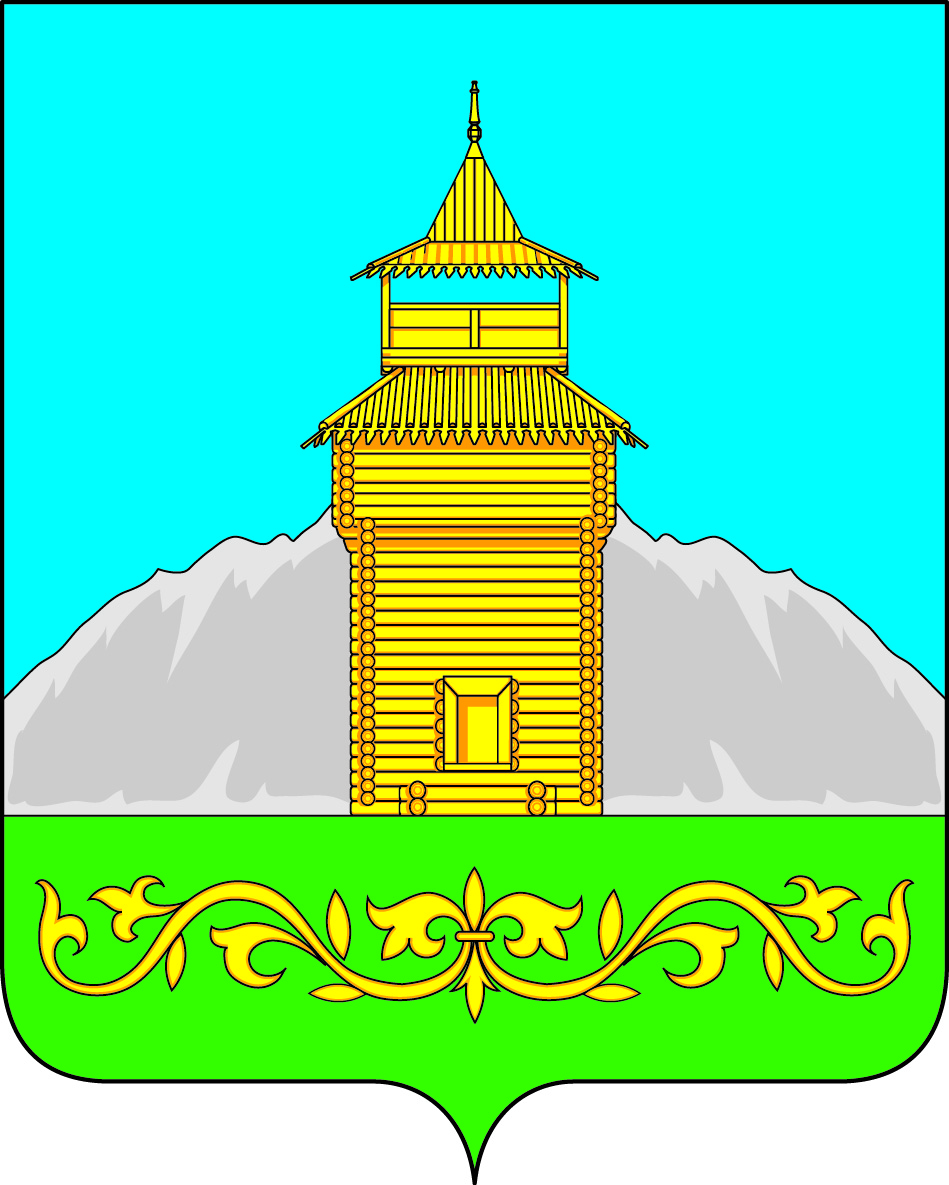 Российская ФедерацияРеспублика ХакасияТаштыпский районАдминистрация Таштыпского сельсоветаП О С Т А Н О В Л Е Н И Ес. Таштып29 сентября  2023  года		                                                             № 198О внесении дополнений в постановление администрации Таштыпского сельсовета № 34 от 08.02.2018 г. в муниципальную программу Таштыпского сельсовета «Формирование современной комфортной  городской среды на территории Таштыпского сельского совета Таштыпского района  Республики Хакасия»Руководствуясь Федеральным законом «Об общих принципах организации местного самоуправления в Российской Федерации» от 06.10.2003 г. №131-ФЗ, в соответствии  со ст. 179.3 Бюджетного кодекса РФ и  п.3, ч. 1 ст. 33   Устава муниципального образования Таштыпский сельсовет, администрация Таштыпского сельсовета ПОСТАНОВЛЯЕТ:В Приложение № 1 к муниципальной программе «Формирование комфортной  городской среды и благоустройство территории на территории Таштыпского сельского совета Таштыпского района  Республики Хакасия»» дополнить пунктами 5,6,7,8.В Приложение № 2 к муниципальной программе  ««Формирование комфортной  городской среды и благоустройство территории на территории Таштыпского сельского совета Таштыпского района  Республики Хакасия»»  -  адресный перечень общественных территорий, подлежащих благоустройству, муниципальное образование Таштыпского сельсовета дополнить пункты 7,8,9,10,11,12.В Приложение № 3 к муниципальной программе  «Формирование комфортной  городской среды и благоустройство территории на территории Таштыпского сельского совета Таштыпского района  Республики Хакасия»» минимальный перечень видов работ по благоустройству дворовых территорий: дополнить пунктом . 10. Обустройство контейнерных площадок.Настоящее постановление опубликовать (обнародовать) и разместить на официальном сайте администрации Таштыпского сельсовета.Контроль над исполнением данного постановления оставляю за собой.Глава 	Таштыпского сельсовета		                                 Р.Х.СалимовМУНИЦИПАЛЬНАЯ ПРОГРАММА««Формирование комфортной  городской среды и благоустройство территории на территории Таштыпского сельского совета Таштыпского района  Республики Хакасия»»2023 годПАСПОРТмуниципальной программы««Формирование комфортной  городской среды и благоустройство территории на территории Таштыпского сельского совета Таштыпского района  Республики Хакасия»»Оценка эффективности реализации программыЭффективность реализации  Программы и использование на ее реализацию бюджетных средств и средств из внебюджетных источников будет обеспечена за счет:-исключения возможности нецелевого использования использование бюджетных средств; -прозрачности использования бюджетных средств; адресного предоставления бюджетных средств.Оценка эффективности мероприятий Программы может быть осуществлена только в результате ее реализации в запланированный временной промежуток.Социально-экономический эффект от реализации программы будет выражен в следующем:-повышение уровня благоустройства и архитектурно-художественного оформления села Таштып, повышение его привлекательности, - развитие благоприятной инвестиционной среды; -увеличение доходов и оптимизация расходов в бюджет села;-повышение уровня жизни населения за счет: обеспечение экологической безопасности среды жизнедеятельности; развития инфраструктуры социально-бытового и культурного обслуживания.-развитие коммунальной инфраструктуры села, увеличение жилищного строительства.Реализация Программы должна обеспечить качественно новый уровень развития села Таштып, повысить общую конкурентоспособность, его привлекательность для инвестиций и бизнеса, в том числе туристического.Финансовое обеспечение реализации  «Формирование комфортной  городской среды и благоустройство территории на территории Таштыпского сельского совета Таштыпского района  Республики Хакасия»»муниципальный район (городской округ) за счет средств бюджета муниципального образования (тыс. руб.)Раздел 1. Характеристика текущего состояния сектора благоустройствав с. ТаштыпАнализ сферы благоустройства  с. Таштып показал, что работа по благоустройству дворовых территорий многоквартирных домов и общественных территорий проводится регулярно: за счет бюджета села производится асфальтирование дворовых проездов и пешеходных дорожек общественных территорий, озеленение скверов, ремонт и установка малых архитектурных форм. Силами граждан и управляющих компаний на придомовых территориях многоквартирных домов обновляются малые архитектурные формы, производится озеленение дворов. В то же время, инвентаризация дворовых и общественных территорий выявила ряд проблем: наблюдается низкий уровень комплексного благоустройства дворовых и общественных территорий, не отвечающий современным требованиям. Количество скамеек, урн и беседок недостаточно, состояние детских игровых площадок неудовлетворительное, дорожное покрытие частично разрушено, не исправно освещение территорий. Существуют территории, требующие комплексного благоустройства, включающего в себя ремонт и замену детского оборудования, установку элементов малых архитектурных форм, устройство пешеходных дорожек, освещение. Во многих дворах отмечается недостаточное количество парковок для личного транспорта, в других они отсутствуют. Это приводит к самовольному хаотичному размещению автомобильного транспорта на территориях детских игровых площадок, газонах, проездах.На территории с. Таштып  имеются 20 жилых многоквартирных домов и 13  наиболее посещаемые территории общего пользования.  Село Таштып является административным центром Таштыпского района.ПАСПОРТблагоустройства села Таштып по состоянию на 01 июля 2020 года1. Дворовые территории2. Общественные территории3. Территории индивидуальной жилой застройки4. Территории, находящиеся в ведении юридическихлиц и индивидуальных предпринимателейРаздел 2. Приоритеты муниципальной политики в сфере благоустройства, цели и задачи муниципальной программыПриоритетами муниципальной политики в сфере реализации муниципальной программы является повышение уровня комфортности жизнедеятельности граждан посредством улучшения состояния придомовых территорий и благоустройства общественных территорий.Для достижения поставленной цели необходимо решить следующие задачи:- обеспечение формирования единого облика с. Таштып;- обеспечение создания, содержания и развития объектов благоустройства на территории Таштыпского сельсовета, включая объекты, находящиеся в частной собственности и прилегающие к ним территории;- повышение уровня вовлеченности заинтересованных граждан, организаций в реализацию мероприятий по благоустройству территории с. Таштып.Показатели муниципальной программы соответствуют ее целям и задачам.Перечень показателей муниципальной программы носит открытый характер и предусматривает возможность корректировки в случае потери информативности показателя, изменения приоритетов государственной и региональной политики, появления новых технологических и социально-экономических обстоятельств, существенно влияющих на их образование.Адресный перечень, дворовых территорий многоквартирных домов, нуждающихся в благоустройстве и подлежащих благоустройству представлен в приложении № 1 к муниципальной программе.Адресный перечень, общественных территорий, нуждающихся в благоустройстве и подлежащих благоустройству представлен в приложении № 2 к муниципальной программе.Раздел 3 Характеристика основных мероприятий программыНастоящая Программа предусматривает комплексный подход к обустройству дворовых и общественных территорий с учетом требований по обеспечению доступности для инвалидов и других маломобильных групп населения.В Программе предусмотрены минимальный и дополнительный перечни видов работ.Минимальный перечень видов работ:- ремонт дворовых проездов;- обеспечение освещения дворовых территорий;- установка скамеек и урн для мусора;-ремонт тротуаров (пешеходных дорожек) с асфальтовым покрытие- ремонт бордюрного камня с демонтажем; -устройство ограждения (металлического);-устройства тротуара из тротуарной плиткой;-устройство ливневой дренажной системы.Перечень дополнительных видов работ: - оборудование детских и (или) спортивных площадок;- оборудование автомобильных парковок;- озеленение территорий;- резиновое покрытие;-  обустройство контейнерных площадок;- иные виды работ некапитального характера;Дополнительный перечень работ реализуется только при условии реализации минимального перечня работ.Нормативная стоимость (единичные расценки) работ по благоустройству дворовых территорий, входящих в минимальный и дополнительный перечни таких работ приведены в приложении № 3 к муниципальной программе.Настоящая Программа предусматривает: Обязательное участие собственников помещений в многоквартирных домах, собственников иных зданий и сооружений, расположенных в границах дворовой территории, подлежащей благоустройству, в форме трудового участия. Трудовое участие предусмотрено при выполнении видов работ по благоустройству, не требующих специальной квалификации при их выполнении; повышение уровня вовлеченности заинтересованных граждан, организаций в реализацию мероприятий по благоустройству территории сельского поселения.Адресный перечень всех общественных территорий, нуждающихся в благоустройстве (с учетом их физического состояния общественной территории) и подлежащих благоустройству в указанный период. Физическое состояние общественной территории и необходимость ее благоустройства определяются по результатам инвентаризации общественной территории, проведенной в порядке, установленном нормативным правовым актом субъекта Российской Федерации.Иные мероприятия по благоустройству, определенные органом местного самоуправления;Утверждение дизайн- проекта по благоустройству дворовой и общественной территории в.с.Таштып не позднее 01 октября текущего года.условие о предельной дате заключения соглашений по результатам закупки товаров, работ и услуг для обеспечения муниципальных нужд в целях реализации муниципальных программ - 1 июня года предоставления субсидии (для заключения соглашений на выполнение работ по благоустройству общественных территорий) либо 1 апреля года предоставления субсидии (для заключения соглашений на выполнение работ по благоустройству дворовых территорий), за исключением:случаев обжалования действий (бездействия) заказчика и (или) комиссии по осуществлению закупок и (или) оператора электронной площадки при осуществлении закупки товаров, работ, услуг в порядке, установленном законодательством Российской Федерации, при которых срок заключения таких соглашений продлевается на срок указанного обжалования;случаев проведения повторного конкурса или новой закупки, если конкурс признан не состоявшимся по основаниям, предусмотренным законодательством Российской Федерации, при которых срок заключения таких соглашений продлевается на срок проведения конкурсных процедур;случаев заключения таких соглашений в пределах экономии средств при расходовании субсидии в целях реализации муниципальных программ, в том числе мероприятий по цифровизации городского хозяйства, включенных в муниципальную программу, при которых срок заключения таких соглашений продлевается на срок до 15 декабря года предоставления субсидии).Раздел 4. Механизм реализации муниципальной программыДля реализации муниципальной программы, постановлением администрации Таштыпского сельского совета  утверждены:- Порядок представления, рассмотрения и оценки предложений заинтересованных лиц о включении дворовой территории в муниципальную программу «Формирование комфортной  городской среды и благоустройство территории на территории Таштыпского сельского совета Таштыпского района  Республики Хакасия»;- Порядок представления, рассмотрения и оценки предложений граждан, организаций о включении в муниципальную программу «Формирование комфортной  городской среды и благоустройство территории на территории Таштыпского сельского совета Таштыпского района  Республики Хакасия» наиболее посещаемой территории общего пользования с. Таштып, подлежащей благоустройству;- Предусмотреть проведение голосования по выбору общественных территорий посредством сети Интернет (на официальном сайте http://tashtipselsovet.ru/)Адресный перечень дворовых территорий многоквартирных домов, на которых планируется благоустройство в 2020-2026 году, утверждается в соответствии с Приложением 1 к программе.Адресный перечень дворовых территорий многоквартирных домов, на которых планируется благоустройство в 2020-2026 году, формируется с учетом региональной программы по капитальному ремонту общего имущества многоквартирных домов и краткосрочных планов ее реализации. Включение дворовой территории в программу  без решения заинтересованных лиц не допускается.Адресный перечень территорий общего пользования, на которых планируется благоустройство в 2020-2026 году, утверждается в соответствии с Приложением 2 к программе.Проведение мероприятий по благоустройству дворовых территорий многоквартирных домов, и территорий общего пользования с. Таштып осуществляется с учетом необходимости обеспечения физической, пространственной и информационной доступности зданий, сооружений, дворовых и общественных территорий для инвалидов и других маломобильных групп населения.Применение программного метода позволит поэтапно осуществлять комплексное благоустройство дворовых территории и территорий общего пользования с учетом мнения граждан, а именно:- повысит уровень планирования и реализации мероприятий по благоустройству (сделает их современными, эффективными, оптимальными, открытыми, востребованными гражданами); - запустит реализацию механизма поддержки мероприятий по благоустройству, инициированных гражданами;- запустит механизм финансового и трудового участия граждан и организаций в реализации мероприятий по благоустройству.Таким образом, комплексный подход к реализации мероприятий по благоустройству, отвечающих современным требованиям, позволит  создать современную городскую комфортную среду для проживания граждан и пребывания гостей поселения, а также комфортное современное «общественное пространство».Реализация мероприятий в части закупок, товаров, работ и услуг осуществляется в порядке, установленном действующим законодательством Российской Федерации в сфере закупок, товаров, работ, услуг на обеспечение государственных и муниципальных нужд.Раздел 5  Ресурсное обеспечение муниципальной программыПрограмма реализуется за счет выполнения комплекса мероприятий по благоустройству дворовых территорий и территорий общего пользования с. Таштып. В соответствии с Правилами предоставления и распределения субсидий из федерального бюджета бюджетам субъектов Российской Федерации на поддержку государственных программ субъектов Российской Федерации и муниципальных программ формирования современной комфортной городской среды, утвержденных постановлением Правительства Российской Федерации от 10 февраля 2017 года № 169.Финансирование Программы предполагается осуществлять за счет средств бюджета Таштыпского сельского поселения   и Федерального бюджета.Объемы финансирования муниципальной программы по годам реализации, рублей	Объем финансирования Программы носит прогнозный характер и подлежит уточнению исходя из возможностей Федерального бюджета, бюджета Таштыпского сельского совета.6. Ожидаемые результаты выполнения программы, определение ее эффективности	Реализация мероприятий муниципальной программы в полном объеме будет способствовать улучшению благоустройства дворовых территорий многоквартирных домов, созданию благоприятных и комфортных условий для проживания граждан, улучшение экологической обстановки, созданию условий для безопасного проживания граждан, повышению заинтересованности граждан в дальнейшем благоустройстве дворовых территорий.7. Система управления и контроля над реализацией муниципальной программыКонтроль над исполнением муниципальной программы и управление настоящей программой осуществляет заказчик программы - администрация Таштыпского сельского совета. Координатором основных мероприятий является главный специалист по благоустройству администрации Таштыпского сельского совета, который организует реализацию программы, вносит предложения о внесении в нее изменений и несет ответственность за достижение показателей (индикаторов) данной программы.Приложение № 1 к муниципальной программе «Формирование комфортной  городской среды и благоустройство территории на территории Таштыпского сельского совета Таштыпского района  Республики Хакасия»».Адресный перечень дворовых территорий, подлежащих благоустройству,муниципальное образование Таштыпский сельсовет(городской округ, муниципальный район)*Справочно:Общее количество дворовых территорий в муниципальном образовании 20 ед.Количество дворовых территорий, в отношении которых проведена инвентаризация, 20 ед.Количество дворовых территорий, подлежащих благоустройству, по результатам инвентаризации  (данные должны совпадать с количеством указанных в адресном перечне дворовых территорий)5  ед.Примечание: Адресный перечень дворовых территорий многоквартирных домов, нуждающихся в благоустройстве и подлежащих благоустройству , будет окончательно  сформирован в соответствии с Порядком представления, рассмотрения и оценки предложений. Заинтересованных лиц о включении дворовой территории в муниципальную программу ««Формирование комфортной  городской среды и благоустройство территории на территории Таштыпского сельского совета Таштыпского района  Республики Хакасия»», после прохождения общественного обсуждения проекта программы.Приложение № 2 к муниципальной программе ««Формирование комфортной  городской среды и благоустройство территории на территории Таштыпского сельского совета Таштыпского района  Республики Хакасия»»Адресный перечень общественных территорий, подлежащих благоустройству, муниципальное образование Таштыпского сельсовета(городской округ, муниципальный район)Справочно:Общее количество общественных территорий (объектов) в муниципальном образовании 13 ед.Количество общественных территорий (объектов), в отношении которых проведена инвентаризация, 13 ед.Количество общественных территорий (объектов), подлежащих благоустройству, по результатам инвентаризации  (данные должны совпадать с количеством указанных в адресном перечне общественных территорий (объектов) 5 ед.Примечание: Адресный перечень общественных территорий, нуждающихся в благоустройстве и подлежащих благоустройству, будет окончательно  сформирован в соответствии с Порядком представления, рассмотрения и оценки предложений граждан. Организаций о включении в муниципальную программу «Формирование комфортной  городской среды и благоустройство территории на территории Таштыпского сельского совета Таштыпского района  Республики Хакасия»» наиболее посещаемой территории общего пользования с. Таштып, подлежащей благоустройству в 2020-2024 годах, после прохождения общественного обсуждения проекта программы.Приложение № 3 к муниципальной программе                                    «Формирование комфортной  городской среды и благоустройство территории на территории Таштыпского сельского совета Таштыпского района  Республики Хакасия»»Минимальный перечень видов работ по благоустройству дворовых территорий:1.Ремонт внутриквартального, дворового проезда, автопарковки с асфальтобетонным покрытием;2.Ремонт тротуара (пешеходной дорожки) с асфальтовым покрытием;3.Ремонт бордюрного камня с демонтажем;4.Устройство ограждения (металлического);5.Устройство тротуара из тротуарной плитки;6.Установка скамеек;7.Установка урны; 8. Установка лестниц, ремонт лестничных конструкций;9. устройство ливневой дренажной системы10. устройство контейнерных площадокУтвержденапостановлением администрации Таштыпского сельского советаот 08.02. 2018 г. № 34Наименование программы«Формирование комфортной  городской среды и благоустройство территории на территории Таштыпского сельского совета Таштыпского района  Республики Хакасия»Ответственный исполнитель программыАдминистрация Таштыпского сельского совета Таштыпского районаЦель муниципальной программыповышение уровня комфортности жизнедеятельности граждан посредством улучшения состояния придомовых территорий и благоустройства общественных территорийЗадачи муниципальной программы- обеспечение формирования единого облика с. Таштып- обеспечение создания, содержания и развития объектов благоустройства на территории Таштыпского сельского совета, - повышение уровня вовлеченности заинтересованных граждан, организаций в реализацию мероприятий по благоустройству территории с. Таштып.Целевые индикаторы и показатели муниципальной программы- количество благоустроенных дворовых территорий;-площадь благоустроенных дворовых территорий;-доля благоустроенных дворовых территорий от общего количества  дворовых территорий;- доля площади благоустроенных дворовых территорий по отношению к общей площади  дворовых территорий;- доля населения, проживающего в жилом фонде с благоустроенными дворовыми территориями по отношению к общей численности населения с. Таштып;- количество общественных территорий;- площадь благоустроенных общественных территорий;- доля площади благоустроенных, общественных территорий от общего количества таких территорий;- площадь благоустроенных территорий общего пользования, приходящаяся на 1 жителя с. Таштып.Срок реализации муниципальной программы6 летстатусНаименование муниципальной программы. основных мероприятий и мероприятийОтветственный  
исполнитель,  
соисполнители  
Код бюджетной 
классификации Код бюджетной 
классификации Код бюджетной 
классификации Код бюджетной 
классификации Расходы   
(тыс. руб.), годыРасходы   
(тыс. руб.), годыРасходы   
(тыс. руб.), годыРасходы   
(тыс. руб.), годыРасходы   
(тыс. руб.), годыРасходы   
(тыс. руб.), годыстатусНаименование муниципальной программы. основных мероприятий и мероприятийОтветственный  
исполнитель,  
соисполнители  
ГРБСРз
ПрЦСРВРочередной
годпервый год   
планового  
периодавторой год   
планового  
периодатретий год планового периодачетвертый годпятый год12345678910111213Программа «Формирование комфортной  городской среды и благоустройство территории на территории Таштыпского сельского совета Таштыпского района  Республики Хакасия»всего9000501951004801024450,0100,0100,0100,050,0№ п/пНаименование показателяЕд. изм.Количество12341.1Количество территорий:всегоед.20полностью благоустроенныхед.111.2Доля благоустроенных дворовых территорий от общего количества дворовых территорий%211.3Количество МКД на территориях:всегоед.20на благоустроенных территорияхед.71.4Общая численность населения муниципального образованиятыс. чел.68801.5Численность населения, проживающих в жилом фонде с благоустроенными дворовыми территориямитыс. чел.0,0871.6Доля населения благоустроенными дворовыми территориями от общей численности населения в населенном пункте%1,271.7Площадь территорий:общая площадькв.м17260площадь благоустроенных территорийкв.м5,31.8Количество и площадь площадок на дворовых территориях:детская площадкаед. /кв.м5/спортивная площадкаед. /кв.мконтейнерная площадка (выделенная)ед. /кв.м№ п/пНаименование показателяЕд. изм.Количество12342.1Количество территорий всего, из них:ед.13территории массового отдыха населения (парки, скверы и т.п.)ед.3наиболее посещаемые муниципальные территории общего пользования (центральные улицы, аллеи, площади и другие)ед.102.2Количество благоустроенных общественных территорий всего, из них:ед.территории массового отдыха населения (парки, скверы и т.п.)наиболее посещаемые муниципальные территории общего пользования (центральные улицы, аллеи, площади и другие)2.3Доля благоустроенных территорий от общего количества общественных территорий%02.4Общая численность населения муниципального образованиятыс. чел.68802.5Площадь территорий всего, из них:кв.мтерритории массового отдыха населения (парки, скверы и т.п.)кв.м9114наиболее посещаемые муниципальные территории общего пользования (центральные улицы, аллеи, площади и другие)кв.м80642.6Площадь благоустроенных территорий всего, их них:кв.м1500территории массового отдыха населения (парки, скверы и т.п.)кв.мнаиболее посещаемые муниципальные территории общего пользования (центральные улицы, аллеи, площади и другие)кв.м2.7Количество площадок, специально оборудованных для отдыха, общения и проведения досуга разными группами населения (спортивные площадки, детские площадки, площадки для выгула собак и другие)ед.2.8Площадь площадок, специально оборудованных для отдыха, общения и проведения досуга разными группами населения (спортивные площадки, детские площадки, площадки для выгула собак и другие)кв.м2.9Площадь благоустроенных общественных территорий, приходящихся на 1 жителякв.м на
 1 жителя№ п/пНаименование показателяЕд. изм.Количество3.1Площадь территорий застройки ИЖС:общая площадькв.мплощадь благоустроенных территорийкв.м3.2Доля благоустроенных территорий%3.3Доля территорий с ИЖС, внешний вид которых соответствует правилам благоустройства%№ п/пНаименование показателяЕд. изм.Количество4.1Площадь территорий в ведении юридических лиц и индивидуальных предпринимателейобщая площадькв. мплощадь благоустроенных территорийкв. м4.2Доля благоустроенных территорий%4.3Доля территорий с внешнем видом зданий, строений и сооружений, соответствующих правилам благоустройства%Годы реализации/источники финансирования20202021202220232024в том числе:федеральный бюджет3552914,092478433,293489997,47345649,013839608,81местный бюджет36250,5324784,0034899,0034906,0038784,00внебюджетные источники00000№п/пАдрес дворовой территории многоквартирного дома (название населенного пункта, название улицы, номер МКД)Материал стен МКДКоличество проживающих в МКД, чел.Перечень видов работПеречень видов работПотребность в финансировании(тыс. руб.)Потребность в финансировании(тыс. руб.)Потребность в финансировании(тыс. руб.)№п/пАдрес дворовой территории многоквартирного дома (название населенного пункта, название улицы, номер МКД)Материал стен МКДКоличество проживающих в МКД, чел.согласно минимальному перечню(указать виды работ)согласно дополнительному перечню(указать виды работ)всегона работы согласно минимальному перечнюна работы согласно дополнительному перечню1234567891с.Таштып, ул. Луначарского, д.1кирпич50Планировка территории, укладка брусчатки, асфальта. Установка лестниц, лавочек. 2С.Таштып, ул. Луначарского, 4кирпич50планировка территории, укладка асфальта. Установка, лавочек, урн. Установка огражденияУстановка детского комплекса3С.Таштып, ул.Ленина, 46-48кирпич46-1648-7Планировка территории, укладка асфальта. Установка, лавочек, урн. Установка ограждения4С.Таштып, ул. Советская, 144Акирпич30Планировка территории, укладка асфальта. Установка, лавочек, урн.5с.Таштып, ул.Советская, д.119с.Таштып, ул.Советская, д.119корпус 1Кирпичпанельный514Планировка территории, укладка асфальта, установка лавочек, урн. Устройство автопарковки.6с.Таштып, ул.Войкова, д.11Акирпичный46Планировка территории, укладка асфальта, установка лавочек, урн. Устройство автопарковки.7С.Таштып, ул. Октябрьская, д.83кирпичный25Планировка территории, укладка асфальта, установка лавочек, урн. Устройство автопарковки.8с.Таштып, ул. Луначарского, д.6кирпич84укладка асфальтаИТОГО10363хх№п/пАдрес и название  объекта, являющегося объектом муниципального имущества муниципального образования (далее – объект) или адрес общественной  территорииПеречень видов работ по благоустройству (указать)Потребность в финансировании(тыс. руб.)12341Набережная ул. Советская 74Планировка земельного участка, Установка малых архитектурных форм2Набережная ул. Советская, 74 второй этапПланировка земельного участка, Установка малых архитектурных форм, устройство ливневой дренажной системы3Детская площадка по ул. НоваяПланировка земельного участка, Установка малых архитектурных форм, укладка покрытий площадки.4Спортивная площадка по ул. ЮбилейнаяУстановка малых архитектурных форм5Детская площадка по ул. СоветскаяПланировка земельного участка, Установка малых архитектурных форм, укладка покрытий площадки6Набережная ул. Советская, 74 третий этапУстановка малых архитектурных форм, устройство ливневой дренажной системы озеленение территорий,  устройство резинового покрытия, укладка тротуарной плитки.7Детская площадка по ул. СуриковаПланировка земельного участка, Установка малых архитектурных форм, укладка покрытий площадки8Спортивная площадка по ул. НоваяУстановка малых архитектурных форм, укладка покрытий площадки9Детская площадка по ул. ЮбилейнаяПланировка земельного участка, Установка малых архитектурных форм, укладка покрытий площадки10Детская площадка по ул. Трудовая, 8Планировка земельного участка, Установка малых архитектурных форм, укладка покрытий площадки11Детская площадка по ул. Карла МарксаУстановка малых архитектурных форм, укладка покрытий площадки12Детская площадка по ул. ЛенинаПланировка земельного участка, Установка малых архитектурных форм, укладка покрытий площадкиИТОГОх